Sharpening the Sword#9 (v1.01)Golden Scripture #1Genesis 1:26-27 26 ¶ And God said, Let us make man in our image, after our likeness: and let them have dominion over the fish of the sea, and over the fowl of the air, and over the cattle, and over all the earth, and over every creeping thing that creepeth upon the earth.27 So God created man in his own image, in the image of God created he him; male and female created he them.Application: Man is created in the image of God. Our physical bodies are modeled after their image.
Golden Scripture #2
Genesis 2:23-2423 And Adam said, This is now bone of my bones, and flesh of my flesh: she shall be called Woman, because she was taken out of Man.24 Therefore shall a man leave his father and his mother, and shall cleave unto his wife: and they shall be one flesh.
Application: There are only two genders and they are incomplete without each other. Marriage in the eyes of God is only between a man and a woman. Story/Scripture Chain #1: Exodus 14:15–3115 ¶ And the Lord said unto Moses, Wherefore criest thou unto me? speak unto the children of Israel, that they go forward:16 But lift thou up thy rod, and stretch out thine hand over the sea, and divide it: and the children of Israel shall go on dry ground through the midst of the sea.17 And I, behold, I will harden the hearts of the Egyptians, and they shall follow them: and I will get me honour upon Pharaoh, and upon all his host, upon his chariots, and upon his horsemen.18 And the Egyptians shall know that I am the Lord, when I have gotten me honour upon Pharaoh, upon his chariots, and upon his horsemen.[The plan (draw a map)]19 ¶ And the angel of God, which went before the camp of Israel, removed and went behind them; and the pillar of the cloud went from before their face, and stood behind them:20 And it came between the camp of the Egyptians and the camp of Israel; and it was a cloud and darkness to them, but it gave light by night to these: so that the one came not near the other all the night.[Pillar of fire (draw a pillar of fire dividing the scriptures)]21 And Moses stretched out his hand over the sea; and the Lord caused the sea to go back by a strong east wind all that night, and made the sea dry land, and the waters were divided.22 And the children of Israel went into the midst of the sea upon the dry ground: and the waters were a wall unto them on their right hand, and on their left.[Parting the sea (draw water on the left and on the right)]23 ¶ And the Egyptians pursued, and went in after them to the midst of the sea, even all Pharaoh’s horses, his chariots, and his horsemen.24 And it came to pass, that in the morning watch the Lord looked unto the host of the Egyptians through the pillar of fire and of the cloud, and troubled the host of the Egyptians,25 And took off their chariot wheels, that they drave them heavily: so that the Egyptians said, Let us flee from the face of Israel; for the Lord fighteth for them against the Egyptians.26 ¶ And the Lord said unto Moses, Stretch out thine hand over the sea, that the waters may come again upon the Egyptians, upon their chariots, and upon their horsemen.27 And Moses stretched forth his hand over the sea, and the sea returned to his strength when the morning appeared; and the Egyptians fled against it; and the Lord overthrew the Egyptians in the midst of the sea.28 And the waters returned, and covered the chariots, and the horsemen, and all the host of Pharaoh that came into the sea after them; there remained not so much as one of them.[Egyptians pursuing, Egyptians destroyed (on p.100 verses 23-25 draw a chariot, on p.101 the rest of verse 25 down to verse 28 you could draw a wave)29 But the children of Israel walked upon dry land in the midst of the sea; and the waters were a wall unto them on their right hand, and on their left.30 Thus the Lord saved Israel that day out of the hand of the Egyptians; and Israel saw the Egyptians dead upon the sea shore.31 And Israel saw that great work which the Lord did upon the Egyptians: and the people feared the Lord, and believed the Lord, and his servant Moses.[People are saved (draw two hands raised in praise or prayer)Application: The Lord will deliver those who serve him in miraculous fashion. Applications include addictions, abusive relationships, etc. 
Story/Scripture Chain #2: 
Leviticus 18:22–23 Genesis 19:5-7 Deuteronomy 23:17-18 Judges 19:22–25 Isaiah 3:9Romans 1: 24-32 Leviticus 18:22–23 (p. 173)22 Thou shalt not lie with mankind, as with womankind: it is abomination.23 Neither shalt thou lie with any beast to defile thyself therewith: neither shall any woman stand before a beast to lie down thereto: it is confusion.Genesis 19:5-7 (p.26)5 And they called unto Lot, and said unto him, Where are the men which came in to thee this night? bring them out unto us, that we may know them.6 And Lot went out at the door unto them, and shut the door after him,7 And said, I pray you, brethren, do not so wickedly.Deuteronomy 23:17-18 (p.289)17 ¶ There shall be no whore of the daughters of Israel, nor a sodomite of the sons of Israel.18 Thou shalt not bring the hire of a whore, or the price of a dog, into the house of the Lord thy God for any vow: for even both these are abomination unto the Lord thy God.Judges 19:22–25 (p.372)22 ¶ Now as they were making their hearts merry, behold, the men of the city, certain sons of Belial, beset the house round about, and beat at the door, and spake to the master of the house, the old man, saying, Bring forth the man that came into thine house, that we may know him.23 And the man, the master of the house, went out unto them, and said unto them, Nay, my brethren, nay, I pray you, do not so wickedly; seeing that this man is come into mine house, do not this folly.24 Behold, here is my daughter a maiden, and his concubine; them I will bring out now, and humble ye them, and do with them what seemeth good unto you: but unto this man do not so vile a thing.25 But the men would not hearken to him: so the man took his concubine, and brought her forth unto them; and they knew her, and abused her all the night until the morning: and when the day began to spring, they let her go. Isaiah 3:9 (p.865)9 ¶ The shew of their countenance doth witness against them; and they declare their sin as Sodom, they hide it not. Woe unto their soul! for they have rewarded evil unto themselves.Romans 1:24-32 (p.1417)24 Wherefore God also gave them up to uncleanness through the lusts of their own hearts, to dishonour their own bodies between themselves:25 Who changed the truth of God into a lie, and worshipped and served the creature more than the Creator, who is blessed for ever. Amen.26 For this cause God gave them up unto vile affections: for even their women did change the natural use into that which is against nature:27 And likewise also the men, leaving the natural use of the woman, burned in their lust one toward another; men with men working that which is unseemly, and receiving in themselves that recompence of their error which was meet.28 And even as they did not like to retain God in their knowledge, God gave them over to a reprobate mind, to do those things which are not convenient;29 Being filled with all unrighteousness, fornication, wickedness, covetousness, maliciousness; full of envy, murder, debate, deceit, malignity; whisperers,30 Backbiters, haters of God, despiteful, proud, boasters, inventors of evil things, disobedient to parents,31 Without understanding, covenantbreakers, without natural affection, implacable, unmerciful:32 Who knowing the judgment of God, that they which commit such things are worthy of death, not only do the same, but have pleasure in them that do them.Application: Sexual sin is a serious thing with homosexual behavior clearly being laid out in the scriptures. Most people won’t deny that it is found in the scriptures, but there are some who genuinely believe due to false information and propaganda that the Bible doesn’t mention these things. Once again, I’m not condoning Bible bashing but having a scripture chain like this can be very effective with the elect who are genuinely kept from the truth because they know not where to find it. Fire Scriptures of the Day: Joshua 24:14-15 14 ¶ Now therefore fear the LORD, and serve him in sincerity and in truth: and put away the gods which your fathers served on the other side of the flood, and in Egypt; and serve ye the LORD.15 And if it seem evil unto you to serve the LORD, choose you this day whom ye will serve; whether the gods which your fathers served that were on the other side of the flood, or the gods of the Amorites, in whose land ye dwell: but as for me and my house, we will serve the LORD.Application:.Completely ineffective if the individual has no idea what Noah and the flood was, but it is great for a lukewarm, fence-sitting individual who does know the story of Noah and the flood. Choose if you will be with God or if you are going to be standing with those that get swept away in floods. More powerful if you get good at asking questions versus simply stating, i.e., “who was in the ark and who was outside? What kinds of people? Do you think that the people in the ark were the type of people who were [insert what you are attempting to get the investigator to commit to]? What about those outside the ark?” etc. 
Example of “story drawing images”:                                       Example of “Fire”: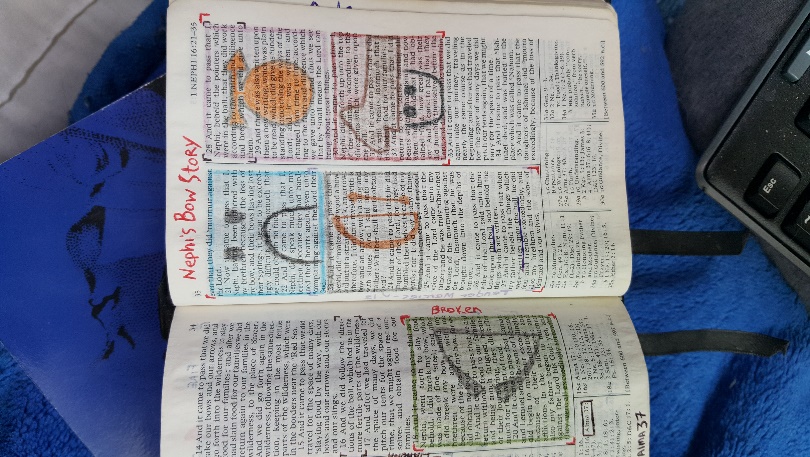 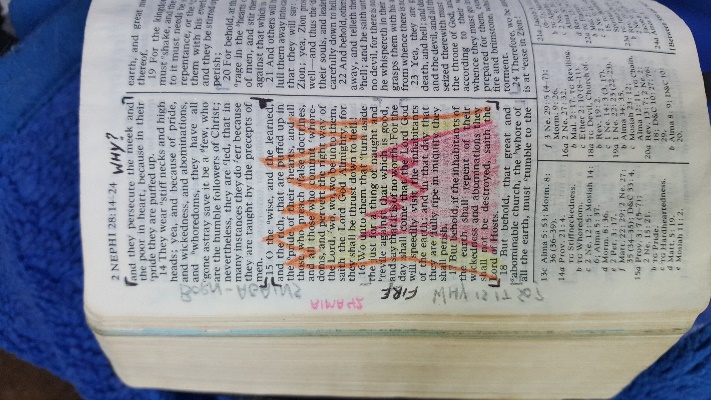 